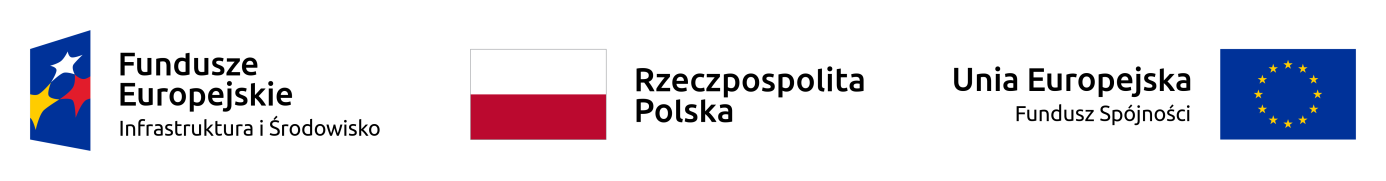 Formularz specyfikacji technicznejCzęść 2. Dostawa samochodu dostawczego z homologacją osobową, przeszklonym nadwoziu, 9 - osobowego, dopuszczalna masa całkowita do 3300kg.Pojazdy fabrycznie nowe, nie zarejestrowane,  2020 lub 2021 rok produkcji, fabryczna kompletacja i wyposażenie samochodów przeznaczone dla krajów europejskich i ruchu prawostronnego. Pojazdy muszą spełniać obowiązujące w Polsce wymagania wynikające z ustawy z dnia 20 czerwca 1997r – Prawo o ruchu drogowym oraz rozporządzeń wykonawczych do tej ustawy.Wykonawca przekaże zamawiającemu komplet dokumentów wymaganych do rejestracji pojazdów na terenie Polski. Pojazdy muszą posiadać homologację z uwzględnieniem aktualnie obowiązujących poziomów emisji spalin i hałasu. Oferowane samochody muszą pochodzić z oficjalnego autoryzowanego kanału dystrybucji producenta na terenie Polski i posiadać minimum 2 letnią gwarancję producenta bez limitu kilometrów -  realizowaną na terenie Unii Europejskiej. Pojazdy fabrycznie nowe, nie zarejestrowane,  2020 lub 2021 rok produkcji, fabryczna kompletacja i wyposażenie samochodów przeznaczone dla krajów europejskich i ruchu prawostronnego. Pojazdy muszą spełniać obowiązujące w Polsce wymagania wynikające z ustawy z dnia 20 czerwca 1997r – Prawo o ruchu drogowym oraz rozporządzeń wykonawczych do tej ustawy.Wykonawca przekaże zamawiającemu komplet dokumentów wymaganych do rejestracji pojazdów na terenie Polski. Pojazdy muszą posiadać homologację z uwzględnieniem aktualnie obowiązujących poziomów emisji spalin i hałasu. Oferowane samochody muszą pochodzić z oficjalnego autoryzowanego kanału dystrybucji producenta na terenie Polski i posiadać minimum 2 letnią gwarancję producenta bez limitu kilometrów -  realizowaną na terenie Unii Europejskiej. Wymagania szczegółowe związane z przedmiotem zamówieniaOpis, parametry i wyposażenie oferowanego przez Wykonawcę samochodu*w każdym wierszu należy podać odpowiednio opis rozwiązania technicznego, wyposażenia, konkretne parametry lub wymiary -  występujące w oferowanym samochodzieSilnikSilnikTyp silnika: czterosuwowy ………………………………………………………………………Rodzaj: zapłon samoczynny z turbosprężarką i intercoolerem lub hybryda typu plug- in (ładowana z gniazdka)………………………………………………………………………………………………………………………………………………Umiejscowienie: z przodu pojazdu………………………………………………………………………Przeniesienie napędu: wyłącznie na przednie koła………………………………………………………………………Rodzaj chłodzenia: chłodzony cieczą ………………………………………………………………………Pojemność skokowa: min. 1,9 dm3maks. 2,4 dm3………………………………………………………………………Maksymalna moc:   min. 130 KM………………………………………………………………………Maksymalny moment obrotowy: min. 350 Nm………………………………………………………………………Silnik spełniający aktualnie obowiązującą normę emisji spalin.………………………………………………………………………Zabudowa, konstrukcja, masy i wymiaryZabudowa, konstrukcja, masy i wymiaryNadwozie zamknięte typu KOMBI z homologacją osobową, przeszklenie nadwozia z boku na całej długości pojazdu, szyby przyciemniane w kabinie, ciemne w tylnej części. ………………………………………………………………………………………………………………………………………………Liczba miejsc wraz z kierowcą: 9 osób (podwójny fotel pasażera w 1 rzędzie). ………………………………………………………………………………………………………………………………………………………………………………………………………………………Nadwozie pojazdu musi posiadać drzwi tylne dwuskrzydłowe w części bagażowej (szyby z podgrzewaniem, wycieraczką i spryskiwaczem) oraz boczne drzwi przesuwne po prawej stronie (drugi rząd siedzeń). ………………………………………………………………………………………………………………………………………………………………………………………………………………………………………………………………………………………………2 i 3 rząd siedzeń 3 miejscowy z trzypunktowymi  pasami bezpieczeństwa. Siedzenia składane i wyciągane z regulacją pochylenia. Podłokietniki i okna uchylne w 2 rzędzie siedzeń. Obicie siedzeń ciemną tkaniną.  Boczki formowane lub tapicerowane (fabrycznie). Podsufitka formowana na całej długości pojazdu (fabrycznie). ………………………………………………………………………………………………………………………………………………………………………………………………………………………………………………………………………………………………………………………………………………………………………………………………………………………………………………………………………………………………………………………Wysokość całkowita (bez obciążenia) min. 1895mm, maks.2100mm.………………………………………………………………………Wewnętrzna wysokość przestrzeni ładunkowej min. 1350mm………………………………………………………………………Dopuszczalna masa całkowita, maks. 3300kg………………………………………………………………………Rozstaw osi min. 3200mm………………………………………………………………………Szerokość całkowita z lusterkami bocznymi min. 2200mm, maks. 2300mm………………………………………………………………………Długość całkowita pojazdu min. 5300mm, maks. 5400mm.………………………………………………………………………Długość przestrzeni bagażowej za 3 rzędem siedzeń min. 1000mm (po podłodze)………………………………………………………………………Szerokość przestrzeni ładunkowej miedzy nadkolami min. 1350mm.………………………………………………………………………Szerokość drzwi bocznych min. 900mm………………………………………………………………………Układ napędowy:Układ napędowy:Skrzynia biegów manualna, 6 biegów + bieg wsteczny, napęd wyłącznie na przednie koła.………………………………………………………………………………………………………………………………………………Układ ABS z elektronicznym podziałem siły hamowania (hamulce tarczowe przód i tył). Układ wspomagania nagłego hamowania oraz sygnalizacja hamowania awaryjnego.………………………………………………………………………………………………………………………………………………Układ stabilizacji toru jazdy, układ ułatwiający ruszanie z miejsca na wzniesieniach. ………………………………………………………………………Wyposażenie wymagane (kolorystyka, wnętrze, bezpieczeństwo, komfort):Wyposażenie wymagane (kolorystyka, wnętrze, bezpieczeństwo, komfort):Nadwozie polakierowane lakierem metalizowanym w kolorze, srebrnym, grafitowym lub niebieskim. Zderzak przedni,  lusterka boczne – w kolorze nadwozia.………………………………………………………………………………………………………………………………………………………………………………………………………………………………………………………………………………………………Wspomaganie układu kierowniczego. Regulacja kolumny kierownicy w dwóch płaszczyznach.………………………………………………………………………………………………………………………………………………Fotel kierowcy regulowany, z regulacją przesuwu, pochylenia oparcia, pochylenia siedziska, wysokości oraz podparcia odcinka lędźwiowego, z podłokietnikiem. Fotel pasażera podwójny z unoszonym siedziskiem i schowkiem pod fotelem. Obicie foteli ciemną tkaniną.………………………………………………………………………………………………………………………………………………………………………………………………………………………………………………………………………………………………Oświetlenie wnętrza z funkcją oszczędzania akumulatora:W kabinie – lampki w podsufitce z przodu z lampkami do czytania, oświetlenie wnęk bocznych drzwi przesuwnych. Oświetlenie części tylnej oraz  przedziału bagażowego. ………………………………………………………………………………………………………………………………………………………………………………………………………………………Radioodtwarzacz ze złączem USB lub odtwarzaczem CD lub MP3, instalacja radiowa, głośniki, antena, wyposażony w tryb głośnomówiący umożliwiający prowadzenie rozmów z telefonu komórkowego za pośrednictwem standardu Bluetooth. Sterowanie radioodtwarzacza z panelu oraz z koła kierownicy. Funkcja wzywania służb ratowniczych.Kamera cofania z obrazem wyświetlanym na wyświetlaczu radia.Wyświetlacz radia kolorowy, ekran co najmniej 7cali ze zintegrowanym panelem sterowania.………………………………………………………………………………………………………………………………………………………………………………………………………………………………………………………………………………………………………………………………………………………………………………………………………………………………………………System monitorowania koncentracji kierowcy. System ostrzegania przed niezamierzonym zjechaniem z pasa ruchu. ………………………………………………………………………………………………………………………………………………………………………………………………………………………Klimatyzacja automatyczna lub manualna, również dla strefy tylnej nadwozia (z tylną nagrzewnicą wodną).………………………………………………………………………Komputer pokładowy (wyświetlacz wielofunkcyjny).………………………………………………………………………Elektryczne sterowanie szyb przednich drzwi.………………………………………………………………………Elektrycznie regulowane, składane i podgrzewane lusterka boczne. ………………………………………………………………………Poduszki powietrzna kierowcy.………………………………………………………………………………………………………………………………………………Autoalarm zabezpieczający przestrzeń pasażerską oraz przestrzeń ładunkową, sterowany z oryginalnego klucza/pilota samochodu zintegrowany z centralnym zamkiem.………………………………………………………………………………………………………………………………………………………………………………………………………………………………………………………………………………………………Immobiliser fabryczny.………………………………………………………………………Czujniki parkowania przednie i tylne.………………………………………………………………………Co najmniej 2 gniazda zasilania 12V w kabinie.………………………………………………………………………Reflektory przednie w technologii min. halogenowej, przednie światła przeciwmgielne. System automatycznej zmiany świateł drogowych na mijania. Automatyczne włączanie świateł mijania.………………………………………………………………………………………………………………………………………………………………………………………………………………………Światła do jazdy dziennej LED.………………………………………………………………………Wycieraczki szyby przedniej – automatyczne, z czujnikiem deszczu.Pojemność zbiornika paliwa: minimum 69 litrów.………………………………………………………………………Obręcze kół stalowe minimum 16cali, maksimum 17 cali, z oponami letnimi + pełnowymiarowe koło zapasowe. Chlapacze z przodu i z tyłu. Pełne kołpaki kół.………………………………………………………………………………………………………………………………………………………………………………………………………………………Tempomat.………………………………………………………………………Dywaniki gumowe 1,2 i 3 rząd siedzeń.………………………………………………………………………GwarancjaGwarancjaGwarancja minimum 24 miesiące od daty zakupu bez limitu kilometrów.………………………………………………………………………………………………………………………………………………Wyposażenie dodatkowe (oprócz wymaganego) oferowane przez Wykonawcę:Wyposażenie dodatkowe (oprócz wymaganego) oferowane przez Wykonawcę:………………………………………………………………………………………………………………………………………………………………………………………………………………………………………………………………………………………………………………………………………………………………………………………………………………………………………………………………………………………………………………………………………………………………………………………………………………………………Dane samochodów (marka, typ, wersja wyposażenia):Dane samochodów (marka, typ, wersja wyposażenia):……………………………………………………………………………………………………………………………………………………………………………………………………………………………………………………………………………………………………………………………………………………………………………………………………………………Termin realizacji zamówienia:Termin realizacji zamówienia:Do 31 marca 2021r.Do 31 marca 2021r.…………………………………………Miejscowość / Data     ................................................................................Dokument winien być podpisany przez osoby upoważnione do reprezentowania Wykonawcy